Nieuws van de Centrale Cliëntenraad van Zorggroep Charim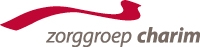 Bulletin nummer 2021-01 van de CCR-vergadering d.d. 27 januari 2021Stand van zaken CoronaDe situatie rondom de coronabesmettingen is inmiddels een stuk beter dan tijdens onze vorige vergadering. De medewerkers is gevraagd mee te werken aan de komende vaccinatie, die in voorbereiding is, evenals de cliëntenvaccinatie. Als alles volgens planning verloopt kan in maart iedereen bij Charim gevaccineerd zijn. Om voorbereid te zijn op de zogenaamde Britse coronavariant hanteert Charim een goed systeem qua planning van personeelsvoorziening, vrijwilligers, mantelzorgers en familieleden; indien nodig worden enkele zorgaspecten gereduceerd, als de situatie daarom vraagt. Aldus het antwoord van dhr. Prins op vragen vanuit de CCR.Wat betreft de bezoekregeling wordt deze zoveel mogelijk conform overheidsvoorschriften gehanteerd; lokaal kan er van worden afgeweken als het aantal besmettingen daar aanleiding voor geeft. Het doel is om middels maatwerk de locaties voor bezoek open te houden. Binnen Charim worden zo nodig morele beraden gehouden door medewerkers, waarin wordt stilgestaan bij ethische dillema’s. De CCR zal worden gevraagd deel te nemen aan de ethische commissie; de CCR heeft laten weten hierin te willen participeren. In de ethische commissie worden de gehouden morele beraden teruggekoppeld. Op die manier kan de CCR meedenken t.a.v. de in de morele beraden besproken thema’s.Financiële gang van zaken 2020De Raad van Bestuur deelt mee dat het jaar 2020 financieel positief wordt afgesloten. In april wordt de CCR nader geïnformeerd op basis van de jaarcijfers.Medezeggenschapsregeling Op 9 december jl. is de nieuwe medezeggenschapsregeling door de lokale cliëntenraden ondertekend; de cliëntenraad van Spathodea heeft (zoals eerder gemeld) hiervoor uitstel gevraagd. In april gaat dezelfde werkgroep (waaraan ook leden van de CR-en deelnemen) het onderwerp ‘inspraak en workshops voor managers en cliëntenraadsleden’ verder bespreken.  Mededelingen Raad van BestuurEr zijn twee vacatures voor locatiemanager voor De Tollekamp en ’t Boveneind. De wervingsprocedure voor beide functies loopt. De beide lokale CR-en zijn bij het proces betrokken en hebben een positief advies gegeven. Voor de vacature van Directeur Services is de werving ook gestart.De CCR heeft de nieuwe klachtenfolder ontvangen, waarin tevens de Cliëntenvertrouwenspersoon Wet zorg en dwang (CVP Wzd) is opgenomen. De folder wordt maandelijks in elke locatienieuwsbrief geplaatst en tevens in het welkomstpakket voor nieuwe bewoners opgenomen.Dhr. Prins gaat intern voorstellen om het nieuwe strategisch beleidsplan een jaar uit te stellen. Momenteel is alle aandacht nodig voor maatregelen rondom corona. Charim ontwikkelt zich uiteraard wel door op verschillende onderdelen. Jan BosmanSecretaris CCRMocht u vragen en/of opmerkingen hebben naar aanleiding van dit bulletin of anderszins, dan kunt u contact opnemen met de centrale cliëntenraad middels het volgende emailadres: centraleclientenraad@zorggroepcharim.nl of telefoonnummer 06-30945353 (Manuele van Nieuwamerongen, ambtelijk secretaris CCR).